Onderhoud van de depotuitrustingControle toestellenControle reserve verpakkingsmateriaalControle ander materiaalEen bijdrage van: Anne-Cathérine Olbrechts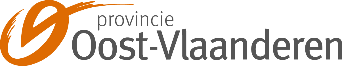 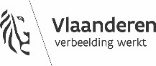 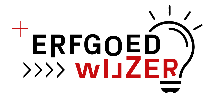 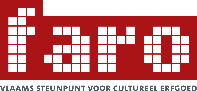 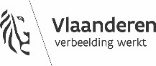 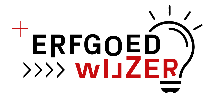 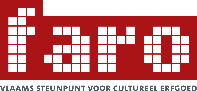 Update: augustus 2020Deze bijdrage is een onderdeel van FARO’s Erfgoedwijzer, een online platform boordevol praktijkkennis, kunde en inzichten over cultureel erfgoed. Tal van handige modules, praktische tools en tips bieden u informatie en inspiratie bij uw dagelijkse cultureel-erfgoedpraktijk. Meer info: www.erfgoedwijzer.be.V.U. Olga Van Oost, FARO. Vlaams steunpunt voor cultureel erfgoed vzw, Priemstraat 51, 1000 BrusselWieDatumOpmerkingenMuseale stofzuigersMicroscoop KlimaatinstallatieDataloggers temperatuur en relatieve vochtigheidUv-lamp insectenAnoxiemateriaalWieDatumOpmerkingenRolkarrenBakkenKussensNoppenfolie Noppen- en polyethyleenfoliePolyethyleenfoliePolyethyleenschuimTyvekZuurvrij kartonZuurvrij zijdepapier SolventenWieDatumOpmerkingen